Мережа класів по Василівському закладу загальної середньої освітиКілійської міської ради станом на січень 2023 рокуКласиКількість учнів Вільні місця1302822311194102051218612187121886249723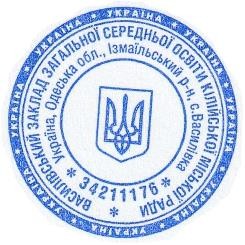 ДиректорЗЗСО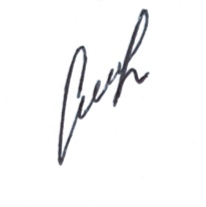 Оксана СІЛАКОВА